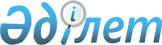 Об утверждении формы индивидуальной карты занятости и правил ее веденияПриказ Заместителя Премьер-Министра - Министра труда и социальной защиты населения Республики Казахстан от 1 сентября 2023 года № 365. Зарегистрирован в Министерстве юстиции Республики Казахстан 5 сентября 2023 года № 33380.
      В соответствии с подпунктом 100) пункта 15 Положения о Министерстве труда и социальной защиты населения Республики Казахстан, утвержденного постановлением Правительства Республики Казахстан от 18 февраля 2017 года № 81 ПРИКАЗЫВАЮ:
      1. Утвердить:
      1) Форму индивидуальной карты занятости согласно приложению 1 к настоящему приказу;
      2) Правила ведения индивидуальной карты занятости согласно приложению 2 к настоящему приказу.
      2. Признать утратившими силу некоторые приказы и структурные элементы некоторых приказов Министерства труда и социальной защиты населения Республики Казахстан согласно приложению 3 к настоящему приказу.
      3. Департаменту занятости населения Министерства труда и социальной защиты населения Республики Казахстан в установленном законодательством Республики Казахстан порядке обеспечить:
      1) государственную регистрацию настоящего приказа в Министерстве юстиции Республики Казахстан;
      2) размещение настоящего приказа на интернет-ресурсе Министерства труда и социальной защиты населения Республики Казахстан после его официального опубликования;
      3) в течение десяти рабочих дней после государственной регистрации настоящего приказа в Министерстве юстиции Республики Казахстан представление в Департамент юридической службы Министерства труда и социальной защиты населения Республики Казахстан сведений об исполнении мероприятий, предусмотренных подпунктами 1) и 2) настоящего пункта.
      4. Контроль за исполнением настоящего приказа возложить на курирующего вице-министра труда и социальной защиты населения Республики Казахстан.
      5. Настоящий приказ вводится в действие по истечении десяти календарных дней после дня его первого официального опубликования. Форма индивидуальной карты занятости
      Карьерный центр ____________________________________________________(района, города, города республиканского значения, столицы)____________________________________________________________________Фамилия, имя и отчество (при его наличии) специалиста Карьерного центра,заполняющего индивидуальную карту трудоустройстваДата заполнения "_____" _____ 20____ года Индивидуальная карта занятости
      1. Фамилия ____________________________ имя ___________________________отчество (при его наличии) ______________________________________________
      2. Индивидуальный идентификационный номер ____________________________
      3. Пол ________________________________________________________________
      4. Дата рождения _______________________________________________________
      5. Гражданство _________________________________________________________
      6. Национальность ______________________________________________________
      7. Адрес места жительства _______________________________________________
      8. Телефон __________________________________________________________________________________________________________________________________
      9. Адрес электронной почты _____________________________________________
      10. Образования:
      1) образование
      Наименование организации образования _______________________________________________________________________________________________________Вид учебного заведения по уровню образования (высшее учебное заведение,колледж, общеобразовательная школа) ________________________________________________________________________________________________________Срок обучения ________________________________________________________
      Полученная специальность (квалификация) _____________________________________________________________________________________________________
      2) дополнительное образование (курсы, подготовки, переподготовки, повышенияквалификации) _____________________________________________________________________________________________________________________________Наименование организации образования или работодателя ____________________________________________________________________________________________________________________________________________________________Срок обучения ________________________________________________________Полученная квалификация (навык) ____________________________________________________________________________________________________________
      11. Место последней работы (службы): ___________________________________Наименование работодателя ____________________________________________Дата приема на работу _________________________________________________Дата увольнения ______________________________________________________Должность ___________________________________________________________
      12. Сведения о регистрации в качестве лица, ищущего работуДата обращения _______________________________________________________Дата регистрации или отказа ____________________________________________Причина отказа _______________________________________________________Дата снятия с учета ____________________________________________________Причина снятия с учета ________________________________________________
      13. Итоги социальной профессиональной ориентации:
      Наименование органа, проводящего социальную профессиональную ориентацию_____________________________________________________________________Дата проведения_______________________________________________________Результат ____________________________________________________________
      14. Выданные направления на подходящую работу:Наименование работодателя _________________________________________________________________________________________________________________Должность (профессия) ________________________________________________Дата выдачи направления на работу ______________________________________Акт работодателя о приеме на работу либо указание причины отказа _______________________________________________________________________________
      15. Сведения о регистрации в качестве безработного:Дата обращения _______________________________________________________Дата регистрации или отказа ____________________________________________Причина отказа _______________________________________________________Дата снятия с учета ____________________________________________________Причина снятия с учета ________________________________________________
      16. Сведения о выданных направлениях на активные меры содействия занятости:1) профессиональное обучение:Вид профессионального обучения ____________________________________________________________________________________________________________Наименование работодателя и (или) организация образования ____________________________________________________________________________________Адрес, телефон организация образования и (или) работодателя ____________________________________________________________________________________Сроки обучения _______________________________________________________Дата направления ______________________________________________________Полученная специальность, квалификация _____________________________________________________________________________________________________Дата трудоустройства на постоянное место работы с указанием работодателя,должности ________________________________________________________________________________________________________________________________2) содействие предпринимательской инициативеМикрокредиты:Дата получения микрокредита ___________________________________________Сумма кредита ________________________________________________________Срок льготного периода ________________________________________________Срок возврата ________________________________________________________Вид деятельности _____________________________________________________Обучение основам предпринимательства:Дата начала обучения___________________________________________________Дата завершения обучения ______________________________________________Гранты:Дата подачи заявления__________________________________________________Дата получения гранта__________________________________________________Вид деятельности ______________________________________________________3) Субсидируемые рабочие места:Ранее оказанные активные меры содействия занятости(заполняется в хронологической последовательности)Вид субсидируемого рабочего места___________________________________________________________________________________________________________Дата направления _____________________________________________________Срок участия _________________________________________________________Наименование работодателя ____________________________________________Должность___________________________________________________________Акт работодателя (учебного заведения) о приеме на работу (обучение) или указаниепричины отказа в приеме на работу ______________________________________Дата трудоустройства на постоянное место работы с указанием работодателя,должности ________________________________________________________________________________________________________________________________4) направление на содействие добровольному переселению для повышениямобильности рабочей силыТрудоспособные члены семьи ___________________________________________Нетрудоспособные члены семьи (причина) ________________________________Место прибытия ______________________________________________________Оказанная материальная помощь:Возмещение расходов (сумма) __________________________________________Возмещение расходов на найм (аренду) жилья (сумма) _____________________Выданный сертификат экономической мобильности (сумма) ________________Жилье (строка жилье заполняется с указанием вида жилья(индивидуальный жилой дом, многоквартирный жилой дом, комната в общежитиис указанием квадратных метров на членов семьи)_____________________________________________________________________
      17. Специальные рабочие места:Наименование работодателя _________________________________________________________________________________________________________________Дата выдачи направления _______________________________________________срок участия __________________________________________________________Должность (профессия) _________________________________________________Акт работодателя о приеме на работу _____________________________________
      18. Форма заполнения посещения безработным карьерного центр
      19. Ожидания безработного:
      1) какой заработок Вы ожидаете получить:Сумма заработка, которую Вы хотели бы получить в ожидаемом варианте: ____ тенге;Сумма заработка, приемлемая и оптимальная для начала Вашей карьеры: _____ тенге;Сумма заработка, за которую, или ниже которой, Вы не станете работать: ___ тенге.
      2) место (область, город, район, село) Вашей будущей работы:Место Вашей предполагаемой работы (область, город, район, село)?__________
      3) возможные должности в той области деятельности, где Вы собираетесь построить свою карьеру?
      Оптимальная должность – ______________________________________________Минимально приемлемая – _____________________________________________
      4) какое время Вы рассчитываете потратить на поиск работы?1 – идеальный вариант_____________________________________________________________________2 – приемлемый вариант_____________________________________________________________________5 – самый худший из возможных вариантов_____________________________________________________________________
      20. План трудоустройства на постоянную работу безработного Правила ведения индивидуальной карты занятости Глава 1. Общие положения
      1. Настоящие правила ведения индивидуальной карты занятости (далее – Правила) разработаны в соответствии с подпунктом 100) пункта 15 Положения о Министерстве труда и социальной защиты населения Республики Казахстан и предназначены для сбора сведений об обратившихся с внесением личных данных, истории занятости, предлагаемых и реализуемых мер обеспечения занятости, мониторинга и контроля за их исполнением.
      2. Термины и определения, используемые в настоящих Правилах:
      1) социальная профессиональная ориентация – комплекс взаимосвязанных мероприятий, направленных на оказание практической помощи в выборе профессий, смене рода занятий и повышение квалификации с учетом профессиональных знаний, навыков, интересов личности и потребностей рынка труда;
      2) единая информационная система социально-трудовой сферы – объект информатизации, предназначенный для автоматизации деятельности уполномоченного государственного органа, местных исполнительных органов по вопросам социальной защиты и занятости населения, центров трудовой мобильности, карьерных центров, Центра развития трудовых ресурсов и межведомственного взаимодействия в целях предоставления государственных услуг населению в социально-трудовой сфере;
      3) безработный – физическое лицо, осуществляющее поиск работы и готовое приступить к работе;
      4) индивидуальная карта занятости (далее – ИКЗ) – документ, в котором указываются личные данные, история занятости, предлагаемые и реализуемые мероприятия, цели содействия занятости и их исполнение;
      5) трудоустройство – комплекс организационных, экономических и правовых мероприятий, призванных способствовать обеспечению занятости населения;
      6) лицо, ищущее работу – физическое лицо, обратившееся в карьерный центр за содействием в занятости;
      7) профессиональное обучение – обучение, включающее в себя профессиональную подготовку, переподготовку в целях получения новых специальностей (профессий), навыков и повышение квалификации в рамках мер содействия занятости, предусмотренных Социальным кодексом Республики Казахстан;
      8) подходящая работа – работа, в том числе временного характера, соответствующая профессиональной подготовке, трудовому стажу и опыту работы по прежней специальности, состоянию здоровья, режиму рабочего времени, транспортной доступности рабочего места; 
      9) карьерный центр (далее – Центр) – филиал центра трудовой мобильности, осуществляющий выполнение его функций в районах, городах областного и республиканского значения, столице;
      10) специальные рабочие места для трудоустройства лица с инвалидностью – рабочие места, оборудованные с учетом индивидуальных возможностей лица с инвалидностью;
      11) субсидируемое рабочее место – рабочее место, создаваемое работодателем на договорной основе с центром трудовой мобильности (карьерным центром) для трудоустройства безработных, а также студентов и учащихся старших классов общеобразовательных школ в свободное от учебы время, участвующих в работах, не причиняющих вреда здоровью и не нарушающих процесса обучения, с полным или частичным субсидированием их заработной платы. Глава 2. Порядок по ведению Индивидуальной карты занятости
      3. Заполнение ИКЗ осуществляется сотрудниками Центра. При обращении заявителя, сотрудник Центра определяет категорию (статус) занятости и принимает решение о ведении ИКЗ с занесением данных в автоматизированную информационную систему "Рынок труда" (далее – АИС).
      4. После проверки данных заявителя через информационные системы государственных органов и (или) организаций сотрудник Центра заносит полученные сведения в ИКЗ.
      Сведения содержат:
      1) фамилию, имя, отчество (при его наличии);
      2) индивидуальный идентификационный номер;
      3) пол;
      4) дату рождения с указанием дня, месяца, года рождения;
      5) гражданство;
      6) национальность;
      7) адрес места жительства с указанием наименования области, района, населенного пункта, улицы, номера дома, номера квартиры;
      8) телефон;
      9) адрес электронной почты;
      10) образование с указанием полученной специальности;
      11) место последней работы (службы), с указанием наименования работодателя, даты приема на работу, даты увольнения, наименования должности по которой работал(а);
      12) сведения о регистрации в качестве лица, ищущего работу с указанием даты обращения, даты регистрации, причины отказа в регистрации, даты снятия с учета и причины снятия с учета;
      13) сведения о прохождении социальной профессиональной ориентации и ее итоги;
      14) в ИКЗ размещается информация о выданных направлениях на подходящую работу с указанием: наименования работодателя, должности (профессии), даты выдачи направления на работу, даты приема или отказа работодателя с указанием причин отказа при этом учитывается и отказ заявителя. Информация вносится в хронологическом порядке.
      При приеме на работу – указывается дата, номер приказа, должность (профессия);
      15) сведения о регистрации в качестве безработного с указанием даты обращения, даты регистрации, причины отказа в регистрации, даты снятия с учета и причины снятия с учета;
      16) сведения о выданных направлениях на активные меры содействия занятости:
      профессиональное обучение;
      содействие предпринимательской инициативе;
      направление на субсидируемые рабочие места;
      содействие добровольному переселению для повышения мобильности рабочей силы.
      Сотрудник Центра в хронологическом порядке заносит в ИКЗ сведения об оказанных мерах содействия занятости. При этом, сотрудник Центра отражает:
      сведения об участии лиц в профессиональном обучении с указанием наименования работодателя и (или) организация образования, адрес, телефон организации обучения и (или) работодателя, вида и срока обучения, даты направления, полученной специальности, квалификации и даты трудоустройства на постоянное место работы с указанием работодателя, должности;
      сведения об участии в мерах по содействию предпринимательской инициативе с указанием даты получения, суммы выданного микрокредита, срока льготного периода, срока возврата и вида деятельности, прохождения обучения основам предпринимательства с указанием даты начала и завершения обучения, даты подачи заявления на получение гранта, даты получение гранта и вида деятельности;
      сведения о трудоустройстве безработного на субсидируемые рабочие места, с указанием вида субсидируемого рабочего места, даты направления, наименования работодателя, занимаемой должности (профессии), срока участия, сведений об акте работодателя о приеме на работу, даты трудоустройства на постоянную работу с указанием работодателя и должности. После направления на общественные работы статус безработного сохраняется;
      сведения об участии в добровольном переселении для повышения мобильности рабочей силы с указанием трудоспособных членов семьи, нетрудоспособных членов семьи (причины), места прибытия, оказанной материальной помощи, предоставлении жилья, даты трудоустройства, наименования работодателя, должности;
      17) сведения о лицах, трудоустроенных на специальные рабочие места, заносятся в ИКЗ с указанием наименования работодателя, даты выдачи направления, срока участия, занимаемой должности (профессии), сведений об акте работодателя о приеме на работу;
      18) форму заполнения посещения безработным Центра. В форме указывается дата планового посещения, дата фактического посещения, примечание сотрудника Центра; 
      19) ожидания безработного с указанием суммы ожидаемого заработка, суммы приемлемо и оптимального заработка для начала карьеры, суммы неприемлемого заработка, место будущей работы, возможные должности, времени на поиск работы;
      20) план трудоустройства на постоянную работу безработного с указанием мер по трудоустройству, фактического исполнения, причин неисполнения мероприятий.
      5. Вся внесенная информация активизируется при заполнении и (или) внесении изменений в ИКЗ и сохраняется в АИС, с открытым доступом независимо от срока давности.
      6. Актуализация информации осуществляется автоматически.
      7. Для занесения данных в ИКЗ используется метод импортирования данных из информационных систем государственных органов и (или) организаций. Перечень утративших силу некоторых приказов и структурных элементов некоторых приказов Министерства труда и социальной защиты населения Республики Казахстан
      1. Приказ Министра здравоохранения и социального развития Республики Казахстан от 28 июня 2016 года № 576 "Об утверждении индивидуальной карты трудоустройства и формы ее заполнения" (зарегистрирован в Реестре государственной регистрации нормативных правовых актов под № 14056).
      2. Пункт 8 Перечня некоторых приказов Министра труда и социальной защиты населения Республики Казахстан, в которые вносятся изменения и дополнение, утвержденных приказом Министра труда и социальной защиты населения Республики Казахстан от 14 июня 2018 года № 242 "О внесении изменений и дополнения в некоторые приказы Министра здравоохранения и социального развития Республики Казахстан" (зарегистрирован в Реестре государственной регистрации нормативных правовых актов под № 17194).
      3. Пункт 5 Перечня некоторых приказов Министра здравоохранения и социального развития Республики Казахстан, в которые вносятся изменения, утвержденных приказом Министра труда и социальной защиты населения Республики Казахстан от 27 марта 2019 года № 146 "О внесении изменений в некоторые приказы Министра здравоохранения и социального развития Республики Казахстан" (зарегистрирован в Реестре государственной регистрации нормативных правовых актов под № 18446).
      4. Пункт 13 Перечня некоторых приказов Министра труда и социальной защиты населения Республики Казахстан и исполняющего обязанности Министра здравоохранения и социального развития Республики Казахстан, в которые вносятся изменения, утвержденных приказом Министра труда и социальной защиты населения Республики Казахстан от 16 марта 2021 года № 78 "О внесении изменений в некоторые приказы Министра труда и социальной защиты населения Республики Казахстан и исполняющего обязанности Министра здравоохранения и социального развития Республики Казахстан" (зарегистрирован в Реестре государственной регистрации нормативных правовых актов под № 22354).
      5. Пункт 1 приказа исполняющего обязанности Министра труда и социальной защиты населения Республики Казахстан от 11 февраля 2022 года № 55 "О внесении изменений и дополнений в приказ Министра здравоохранения и социального развития Республики Казахстан от 28 июня 2016 года № 576 "Об утверждении формы индивидуальной карты занятости и правила ее ведения" и приказ Министра труда и социальной защиты населения Республики Казахстан от 19 июня 2018 года № 259 "Об утверждении Правил регистрации лиц, ищущих работу, безработных и осуществления трудового посредничества, оказываемого центрами занятости населения" (зарегистрирован в Реестре государственной регистрации нормативных правовых актов под № 26807).
      6. Приказ Министра труда и социальной защиты населения Республики Казахстан от 12 мая 2022 года № 161 "О внесении изменений в приказ Министра труда и социальной защиты населения Республики Казахстан от 28 июня 2016 года № 576 "Об утверждении формы индивидуальной карты занятости и правила ее ведения" (зарегистрирован в Реестре государственной регистрации нормативных правовых актов под № 28059).
      7. Пункт 5 Перечня некоторых приказов Министра здравоохранения и социального развития Республики Казахстан, Министра труда и социальной защиты населения Республики Казахстан и исполняющего обязанности Министра здравоохранения и социального развития Республики Казахстан в которые вносятся изменения, утвержденных приказом Министра труда и социальной защиты населения Республики Казахстан от 14 сентября 2022 года № 367 "О внесении изменений в некоторые приказы Министра здравоохранения и социального развития Республики Казахстан" (зарегистрирован в Реестре государственной регистрации нормативных правовых актов под № 29707).
					© 2012. РГП на ПХВ «Институт законодательства и правовой информации Республики Казахстан» Министерства юстиции Республики Казахстан
				
      Заместитель Премьер-Министра- Министр трудаи социальной защиты населенияРеспублики Казахстан

Т. Дуйсенова
Приложение 1 к приказу
Заместитель Премьер-Министра
- Министр труда
и социальной защиты населения
Республики Казахстан
от 1 сентября 2023 года № 365
№ п/п
Дата планового посещения
Дата фактического посещения
Примечание сотрудника карьерного центра
1
2
3
4
№ п/п
Меры по трудоустройству
Фактическое исполнение
Причины неисполнения мероприятийПриложение 2 к приказу
Заместитель Премьер-Министра
- Министр труда
и социальной защиты населения
Республики Казахстан
от 1 сентября 2023 года № 365Приложение 3 к приказу
Заместитель Премьер-Министра
- Министр труда
и социальной защиты населения
Республики Казахстан
от 1 сентября 2023 года № 365